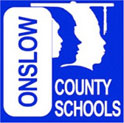 Middle & High School Suicide Intervention Resources for TeachersTeacher Guide andCrisis Referral Form Possible Warning Signs of Suicide in Middle & High School Aged ChildrenIf you see any of these signs, you should:Immediately refer student to school counselor or school social worker by filling out referral form – parents MUST be informed by counselor before child leaves schoolDo not leave student unattended and escort student yourself to counselor or school social workerDo not send student to the office alone or with another student (must be an adult escort)Advocate for the child until you are certain the child is safe**If a student is exhibiting any of these signs, they may not be suicidal, but there is still a need for referral.**Middle & High School Crisis Referral Form for School CounselorStudent Name: ___________________________	Teacher Name: _______________________Date: _________________		Time: _________________Warning Signs Observed (Check all that apply):**Referral form should be submitted immediately, no longer than an hour after warning signs have been displayed (unless at end of school day – then immediately, no exceptions)**Observable BehaviorsWithdrawalBehavior changes (can be subtle)Self-mutiliationPerfectionismMaking suicidal statements (take all statements seriously)Hostile/aggressive behaviorChange of friendsReckless behaviorsIncreased drug/alcohol useGiving away possessionsFeelingsDesperateAngryGuiltyWorthlessSadLonelyHopeless HelplessVerbal Affirmations/Thoughts“I’m sick of this/can’t take it anymore”“I can’t do anything right.”“I wish I were dead.”“I wish everyone would leave me alone.”“I want it all to stop”“All of my problems will end soon”Posts on social media (listen for conversations between students)Preoccupation with death and doesn’t understand permanence of death (pictures, journals, verbal, etc.)PhysicalDisturbed sleepChange/loss of appetite/weightPhysical health complaintsLack of interest/motivation (school, appearance, extra-curriculars, etc.)Observable BehaviorsWithdrawalBehavior changes (can be subtle)Self-mutiliationPerfectionismMaking suicidal statements (take all statements seriously)Hostile/aggressive behaviorChange of friendsReckless behaviorsIncreased drug/alcohol useGiving away possessionsOther: _________________FeelingsDesperateAngryGuiltyWorthlessSadLonelyHopeless HelplessOther: ___________________Verbal Affirmations/Thoughts“I’m sick of this/can’t take it anymore”“I can’t do anything right.”“I wish I were dead.”“I wish everyone would leave me alone.”“I want it all to stop”“All of my problems will end soon”Posts on social media (listen for conversations between students)Preoccupation with death and doesn’t understand permanence of death (pictures, journals, verbal, etc.)Other: ____________________PhysicalDisturbed sleepChange/loss of appetite/weightPhysical health complaintsLack of interest/motivation (school, appearance, extra-curriculars, etc.)Other: ____________________